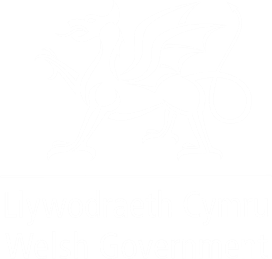 Cymru Oed GyfeillgarEin cynllun ar gyfer mynd yn hŷnFfurflen ymatebOs gwelwch yn dda dywedwch wrthyn ni beth rydych chi’n feddwl erbyn 15 Mawrth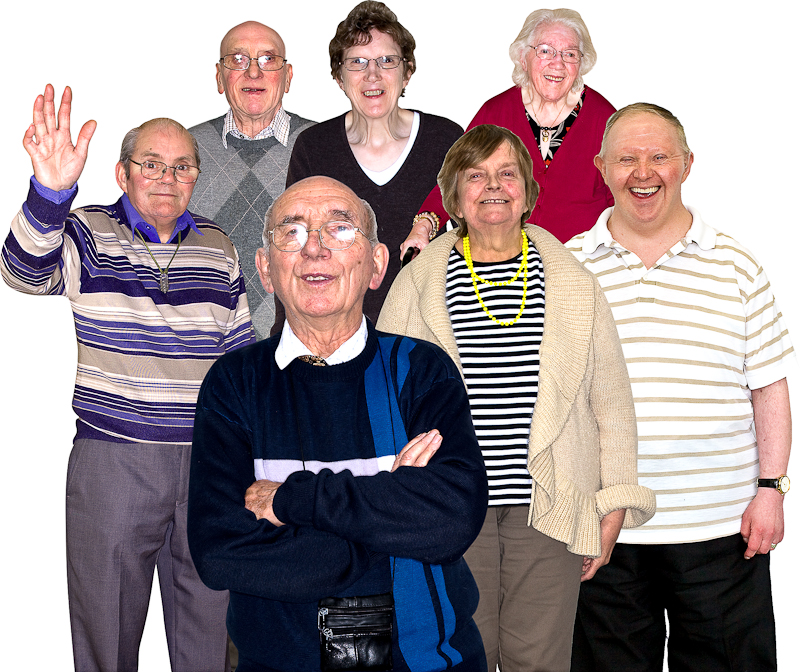 Fersiwn hawdd ei ddeall yw hwn o’r cwestiynau o ymgynghoriad Llywodraeth Cymru o’r enw ‘Cymru Oed Gyfeillgar: Ein Strategaeth ar gyfer Cymdeithas sy’n Heneiddio’Rhagfyr 2020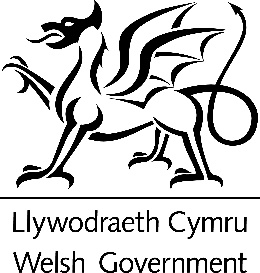 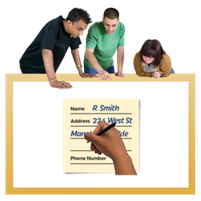 Fe fydd Llywodraeth Cymru yn edrych ar eich atebion yn y ffurflen ymateb yma i wneud penderfyniadau am sut i  gefnogi pobl yn y ffordd orau.Weithiau rydyn ni’n gofyn i gyrff eraill ein helpu i wneud penderfyniadau. Maen nhw hefyd yn cael gweld yr atebion mae pobl wedi’u rhoi ar eu ffurflenni ymateb.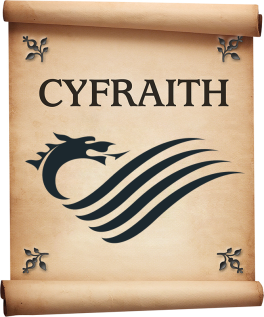 Fe fyddwn ni’n gwneud yn siŵr ein bod yn dilyn y gyfraith pan fyddwn ni’n defnyddio eich gwybodaeth.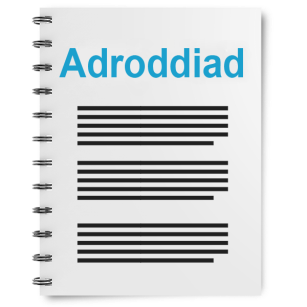 Fe fyddwn ni’n ysgrifennu adroddiad ar beth mae pobl wedi ei ddweud. 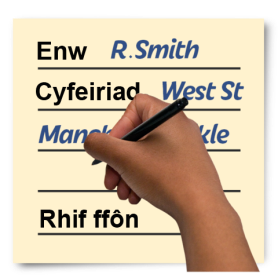 Efallai y byddwn ni’n ysgrifennu atebion rhai pobl yn llawn gyda’u henwau a’u cyfeiriadau yn yr adroddiad neu ar y rhyngrwyd. Pan fyddwch chi yn anfon eich atebion inni, dywedwch wrthyn ni os gwelwch yn dda os nad ydych chi eisiau inni ysgrifennu eich enw a’ch cyfeiriad yn yr adroddiad neu ar y rhyngrwyd.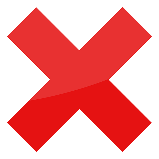 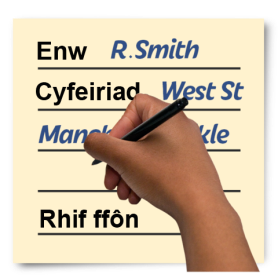 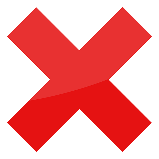 Mae’r deddfau diogelu data yn rhoi’r hawl i chi:Gwybod pa wybodaeth sydd gennym ni amdanoch a sut y gallwch ei weld.Gwneud inni newid unrhyw gamgymeriadau yn yr wybodaeth amdanoch chi.Gofyn inni beidio defnyddio’r wybodaeth mewn rhai achosion.Gofyn inni ddileu’r wybodaeth sydd gennym amdanoch chi mewn rhai achosion.Symud yr wybodaeth amdanoch chi i rhywle arall mewn rhai achosion .Cwyno wrth Swyddfa’r Comisiynydd Gwybodaeth.Os ydych chi eisiau gwybod rhagor am sut mae eich gwybodaeth yn cael ei chadw a’i defnyddio cysylltwch gyda ni yn :Swyddog Diogelu Data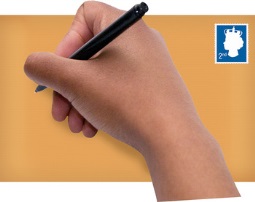 Llywodraeth CymruParc Cathays CAERDYDDCF10 3NQ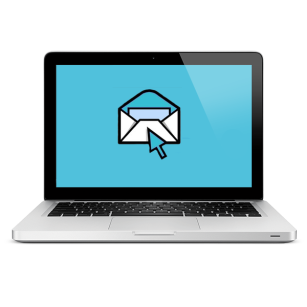 e-bost: Data.ProtectionOfficer@gov.wales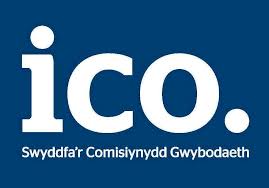 Gallwch hefyd gysylltu gyda Swyddfa’r Comisiynydd Gwybodaeth:Wycliffe HouseWater LaneWilmslowCheshireSK9 5AF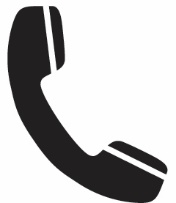 Ffôn: 01625 545745 or 0303 123 1113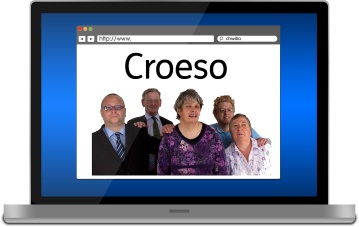 Gwefan: https://cy.ico.org.uk/Cwestiwn1. Mae’r cynllun yn nodi 4 prif nod ar gyfer gwneud Cymru yn lle gwell i fyw  i bobl hŷn:Gwella llesiantGwella gwasanaethau a lle rydyn ni’n bywCefnogi pobl i aros yn annibynnolGwneud yn siŵr bod pobl ddim yn dlawd pan maen nhw’n hŷn Ydych chi’n meddwl ein bod ni wedi dewis y nodau cywir? Ticiwch 1 blwch os gwelwch yn dda:Dywedwch wrthyn ni beth rydych chi’n feddwl yn y blwch yma.Cwestiwn 2. Oes yna faterion rydych chi’n meddwl ein bod wedi eu gadael allan o’r cynllun?Dywedwch wrthyn ni beth rydych chi’n feddwl yn y blwch yma:Cwestiwn 3. Ydych chi’n meddwl y bydd ein cynllun yn gwneud gwahaniaeth go iawn?Dywedwch wrthyn ni am unrhyw sylwadau eraill sydd gennych chi:Cwestiwn 4. Ydy’r cynllun yn gwneud digon i wneud yn siŵr bod Cymru yn lle da i bobl hŷn?Dywedwch wrthyn ni am unrhyw sylwadau eraill sydd gennych chi:Cwestiwn 5. Fydd y cynllun yn helpu i roi’r cyfleoedd gorau i bobl wrth iddyn nhw fynd yn hŷn?Dywedwch wrthyn ni am unrhyw sylwadau eraill sydd gennych chi:Cwestiwn 6. Ydych chi’n cytuno y dylen ni fod yn gweithio i helpu i wneud Cymru yn fwy oed gyfeillgar?
Ydych chi’n gallu dweud wrthyn ni am unrhyw beth rydych chi’n ei wneud nawr i helpu gyda hyn?Cwestiwn 7. Ydych chi’n aelod o unrhyw grwpiau i bobl dros 50 oed?
Os Ydw, ydy’r grŵp wedi gallu gwneud unrhyw newidiadau i bolisïau neu benderfyniadau yng Nghymru? Ysgrifennwch yn y blwch yma os gwelwch yn dda:Cwestiwn 8. Ydy’r grŵp wedi gwneud unrhyw wahaniaeth yn y gymuned? Er enghraifft, helpu i stopio pobl i fod yn unig?Dywedwch ragor wrthyn ni os gwelwch yn dda yn y blwch yma:Cwestiwn 9. Beth mae cynghorau lleol neu Lywodraeth Cymru yn gallu ei wneud i sicrhau bod pobl hŷn yn cael y cyfle i gymryd rhan a rhoi eu barn?Cwestiwn 10. Sut mae Covid-19 wedi newid sut rydych chi’n gwneud beth sy’n bwysig i chi? (neu newid sut rydych chi’n gweithio os ydych chi’n darparu gwasanaethau):Cwestiwn11. Beth rydyn ni’n gallu ei wneud i sicrhau bod pobl hŷn yn cael cymryd rhan mewn gwella’r gymuned ar ôl Covid-19? Sut rydyn ni’n defnyddio’r wybodaeth rydych chi’n ei rhoi inni Eich manylion personolEich enw:Y corff rydych chi’n ateb drostyn nhw neu gyda:Eich cyfeiriad e-bost:Eich cyfeiriad a rhif ffôn:Os nad ydych chi eisiau inni rannu eich atebion mewn adroddiad neu ar y rhyngrwyd, ticiwch y blwch os gwelwch yn dda:Os nad ydych chi eisiau inni rannu eich atebion mewn adroddiad neu ar y rhyngrwyd, ticiwch y blwch os gwelwch yn dda:CwestiynauYdwNac YdwOesNac OesYdwNac YdwYdyNac YdyByddNa FyddYdwNac YdwYdwNac YdwYdyNac Ydy